Co nás čeká u BerušekDatum: 1. 9. – 9. 9. 2021					Už jsme zpátky ve školceKomunikační kruh – rozhovor o zážitcích z prázdninKomunikační kruh – rozhovor o přátelství – proč je dobré mít kamarády, koho mám rád, jak se chovat ke kamarádůmKomunikační kruh – připomenutí pravidel, která dodržujeme v MŠ Seznámení nových kamarádů s třídou Berušek Didaktická hra – dobré x špatné chování v MŠPohybová hra „Kompot“, „Jakou mám značku?“, „Na sochy“Hudebně pohybová hra „Uvíjíme věneček“ (znát celé jméno)Cvičení s básničkou „Hodná holka, hodný kluk“ Konstruktivní hry – stavba naší školkySmyslová hra – poznej kamaráda podle hmatu Hra pro utužení vztahů – „Záda“Písnička „Svolávací“Kreslení zážitků z prázdnin (správné držení tužky)Hra na procvičení paměti – Kdo zmizel? Co se změnilo? Pobyt venku – vycházky po okolí (upevňování pravidel), v případě hezkého počasí hry na zahradě MŠ, hřiště na SylvárověPředevším budeme seznamovat děti s pravidly, dbát na správné stolování a učit st. d. jíst příborem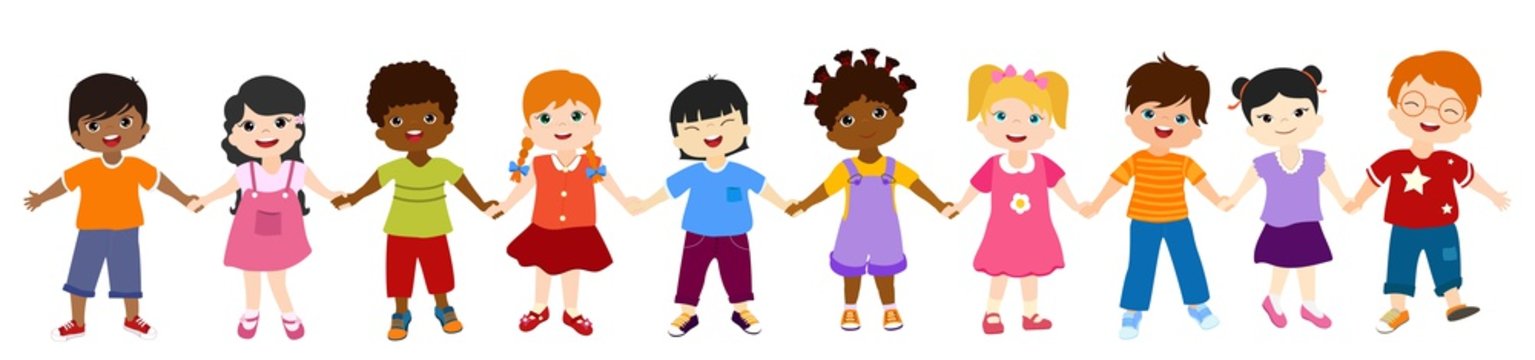 